Pos. 		Anz. 		Beschreibung					Preis in €											(zzgl. 19% MwSt.)1		1		Universalspülmaschine TopTech 32-23D.6 NRG					Gesamtpreis (Netto)					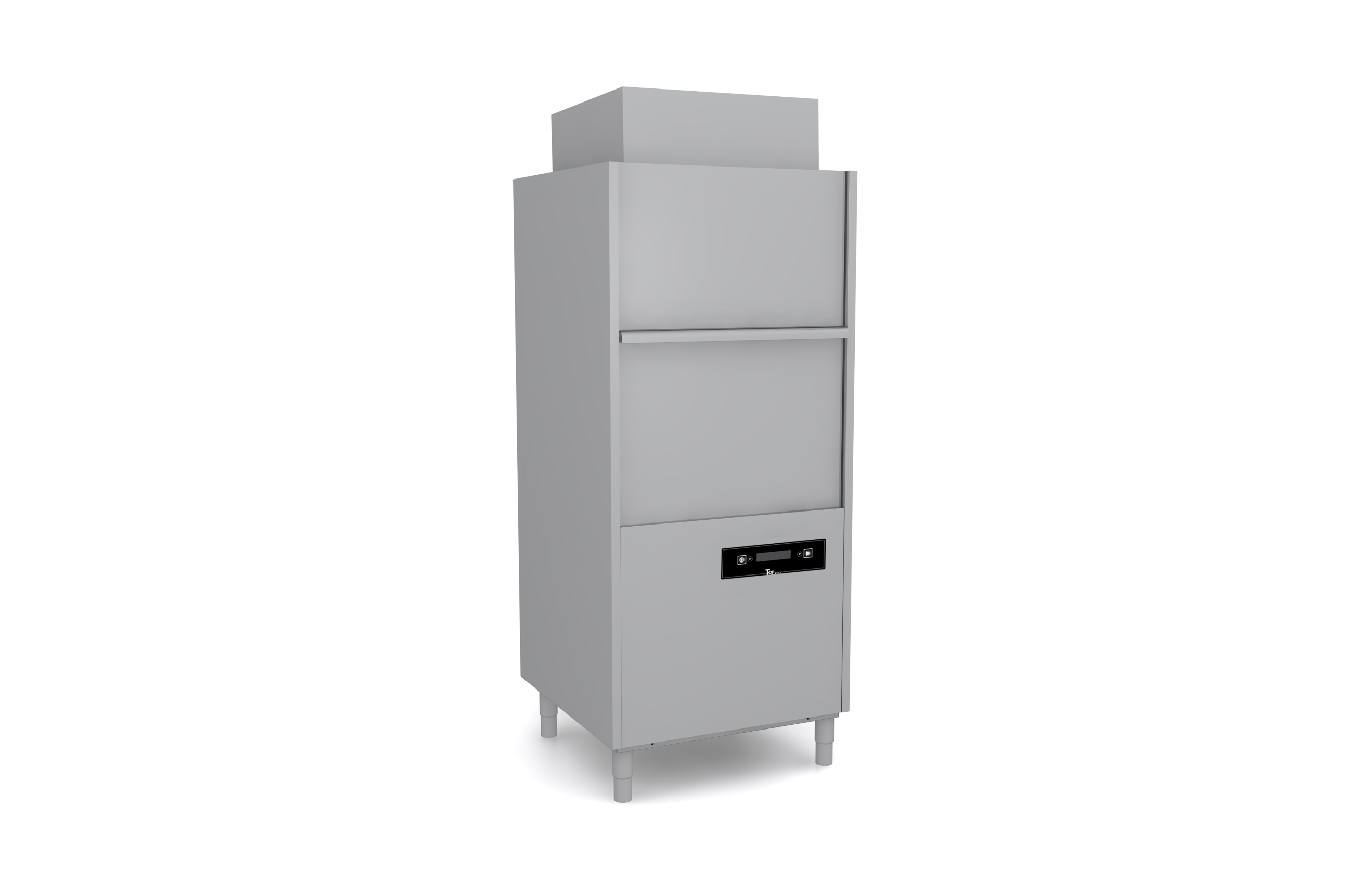 Technische DatenColged TopTech 32-23D.6 NRGSpülart					Eintank-SpülmaschineBauart						Freistehende FronttürmaschineBeheizungsart				Elektrisch, 400V-AnschlussSpülleistung *				21 Körbe/h Korbmaß					700 x 700 mmEinschubhöhe				850 mmInnovationen für ein perfektes Spülergebnis und Ressourcenschonung.DuoFlow TechnologieDas Herz des Colged Spülsystems ist die patentierte DuoFlow Technologie, die sich zu einem herkömmlichen Pumpensystem wie folgt unterscheidet. Eine herkömmliche Pumpe besitzt einen Einlass (vom Tank) und einen Auslass zu den zwei Spülarmen: der Wasserfluss muss durch eine T- oder Y- Verbindung geteilt werden. Nach unseren Forschungen gehen hier 25 – 30% der Leistung verloren. Die Lösung von Colged ist einfach: die Pumpe besitzt einen Einlass, aber zwei Auslässe, ohne T-Weiche. Der Verlust wird verringert, es gibt keinen Druckverlust, und auch die Störgeräusche werden auf die Hälfte reduziert. Wofür man bei einer herkömmlichen Pumpe mit beispielweise 650 W arbeitet, benötigt die DuoFlow Pumpe für die maximale Leistung nur 480 W, dies senkt den Energieverbrauch und spart somit Betriebskosten ein.HotWash SystemDas Colged HotWash System arbeitet mit parallel arbeitenden Heizelementen. Die Vorteile liegen in der intelligent ausgeklügelten Heizleistungsverteilung von Boilerheizung und Tankheizung, sodass beide Heizkreise den Spülvorgang optimal unterstützen können. Bisherige Modelle geben, um das Nachspülwasser aufzuheizen und bei kalten Zulauftemperaturen am Spülzyklusende nicht in die Programmverlängerung zu gehen, aus Hygienegründen der Boilerheizung den Vorzug. Die Tankheizung kommt nur in den Stand-By-Zeiten zum Zuge. Bei kurz aufeinanderfolgenden Spülgängen wird bei verriegelten Modellen der Waschtank nicht geheizt, sodass die Laugentemperatur abfällt. Denn 8kg Geschirr (=1 Korbladung) entziehen dem Waschtank ca. 10°C Temperatur, die dringend wieder zugeführt werden muss. In diesem Fall greift nun das Colged HotWash Sytem ein. Die verfügbare Leistung des Stromanschlusses wird zwischen den beiden Heizelementen des Boilers und des Waschtanks so verteilt, dass der Waschtank seine Temperatur zuverlässig konstant hält, auch bei kurz aufeinanderfolgenden Spülgängen.ThermoStopDie ThermoStop Funktion sorgt dafür, dass die korrekte Boiler Temperatur sichergestellt wird. Die Maschine verlängert die Waschzeit während des Spülgangs so lange, bis die voreingestellte Temperatur im Boiler erreicht wurde. Sobald diese Temperatur erreicht ist setzt die Nachspülung ein. Somit wird sichergestellt, dass die Hygiene und Trocknung durch die korrekte Temperatur erhalten bleibt.EnergySavingDie EnergySaving Funktion sorgt dafür, dass die Boiler Temperatur im Standby Modus der Maschine, reduziert wird. Nach dem Spülgang heizt die Maschine nicht wieder bis auf die Standardtemperatur auf, sondern bis zu einer niedrigeren Temperatur von ca. minus 13°C. Die Maschine heizt die Boiler Temperatur nach Start des Spülgangs während des Waschgangs auf, diese Zeit des Waschgangs reicht auch Mühelos aus. Die EnergieSaving Funktion spart damit Energiekosten, da die Maschine nicht dauerhaft aufheizt und gleichzeitig wird auch die Kalksteinbildung minimiert. INOX WascharmeDie Colged INOX Wascharme zeichnet sich durch einen hohen Materialstandart aus und machen diese Wascharme nahezu Verschleißfrei. Die INOX Wascharme sind von den Nachspülarmen getrennt und verrichten Ihre Arbeit unabhängig voneinander. Die INOX Wascharme verfügen über nach 8 Innengeprägte schmale Düsen, diese sorgen für einen sehr schmalen und effizienten Spülstrahl. Die jeweiligen Positionen der einzelnen Düsen auf dem Wascharm, wurden auf die optimale Verteilung ihrer Reinigungswirkung hin entwickelt. Der Nachspülarm verfügt über 6 nach Außengeprägte Caterpillar – Edelstahl Spritzdüsen, die in mechanischer Präzisionsarbeit entstehen. EvoLution₃Die Colged EvoLution₃ Technologie pumpt zuerst den Schmutz vom Tankboden abund reduziert den Wasserstand im Waschtank lediglich um das schmutzige Wasser, sodass 100% reines Nachspülwasser im Tank verbleiben. Im Vergleich zu einer herkömmlichen Maschine, die mit einem Überlaufrohr arbeitet läuft hier 1 Liter des heißeren reinen Nachspülwassers, direkt über den Überlauf ab, da das kältere schmutzige Wasser sich unten am Tank sammelt. Die Colged EvoLution₃ Technologie sorgt für eine maximale Regeneration der Waschlauge, sowie einer 100% Effizienz der Nachspülwassernutzung. Die Waschlauge bleibt somit länger sauber und muss weniger oft gewechselt werden. Der Verbrauch des Reinigers sinkt um 20%. Zur Colged EvoLution₃ Technologie gehören Standardmäßig eine Ablaufpumpe sowie der Selbstreinigungszyklus. Die Filterung der Waschlauge wird bei diesem Modell durch ein grobes Tanksieb aus Edelstahl für große Schmutzpartikel und einen Pumpenfilter ergänzt. Der Pumpenfilter ist international patentiert und leitet das Wasser beim Abfließen über den Tankboden – beim Standrohr wird das Wasser an der Oberfläche weggespült, wodurch der Schmutz, der sich dort angesammelt hat, weggespült wird. Der Rückstandslose Ablauf des Schmutzwassers wird durch Verarbeitung des Tanks gesichert, der vollflächig tiefgezogen und ohne scharfe Kanten ist.ProRinseDas ProRinse – Nachspülsystem nutzt einen offenen Boiler inkl. Nachspülpumpe, die über einen Break Tank mit konstantem Druck und Wassermenge versorgt wird. Dies sorgt für ein effizientes Spülergebnis und gewährleistet dadurch konstante Temperaturen und einen gleichbleibendes Spülergebnis. UltraRinse₃Mit unserem Colged UltraRinse₃ - Nachspülsystem kann unabhängig von den Installationsbedingungen eine Wassereinsparung von bis zu 60% erzielt werden. Dafür wurde die Nachspülwasserverteilung so angepasst, dass sich das Nachspülwasser zu den Körben gerichtet homogen konzentriert und nicht and der Wellendichtung des Nachspülarmes oder an den Innenwänden der Maschine verloren geht. Die Geometrie der der oberen und unteren HiTech Wascharme konzentriert das Nachspülwasser nicht auf das Zentrum des Korbes, sondern gleichmäßig über die gesamte Korbfläche. Wärmerückgewinnung NRGDieses System saugt den nach dem Nachspülen vorhandenen Dampf an und kondensiert ihn. Dies so erhaltene Energie erhöht die Temperatur des Zulaufwassers um 25°C. Ein Zusatznutzen besteht darin, dass keine externe Abzugshaube erforderlich ist. Das Arbeitsumfeld bleibt angenehm und man spart viel Energie ein, da der Boiler rund 40% weniger Energie aufbringen muss um das Nachspülwasser zu erhitzen. Der gesamte Vorgang benötigt nur 30 Sekunden am Spülprogrammende und erfolgt vollautomatisch. Auch der Komfort für den Bediener erhöht sich: Beim Öffnen der Haube tritt kein feuchter Dampf mehr aus.ProDoseUnsere TopTech – Modelle verfügen über Standardmäßig eingebaute peristalitsche Dosiergerät für Reiniger und Klarspülmittel. Die Dosiergeräte verfügen über jeweils einenAnsaugschlauch in einer Länge von 2.400 mm. Zusätzlich ist im Lieferumfang jeweils einFeinfilter inkl. Beschwerer, dies sorgt dafür, dass die Schläuche in den Kanistern verbleiben und keine Schmutzpartikel in die peristaltischen Dosiergeräte gelangen. Optional kann dieses Modell auch in Kombination mit jeweils einer Sauglanze mit Füllstandssensor betrieben werden. Zudem kann in dieser Version die genaue Dosierung elektronisch über die Maschineneinstellungen in Gramm pro Liter eingestellt werden.Einfache BedienungSmartScreen SteuerungDie SmartScreen Steuerung verfügt über 4 Soft-Touch Bedientasten für Ein/Ausschalten der Maschine, Programmwahl, Sonderprogrammwahl und Start des gewählten Spülprogrammes. Darüber hinaus verfügt die SmartScreen Steuerung über ein großes gut ablesbares farbcodiertes LCD-Display. Damit ist eine einfache und verlässliche Bedienung möglich. Durch die Verbindung von Farbe und Grafiken wird der Spülstatus auf einen Blick sichtbar. Zusätzlich werden Betriebsparameter, wie Temperatur in Tank und Boiler oder die Anzahl der Spülvorgänge sowie Informationen des automatischen Diagnosesystems, angezeigt. Die Informationen werden in farbcodierten Volltext Anzeigen und Grafiken dargestellt. Der Nutzer kann selbst die Tank- und Boiler Temperatur sowie die Reiniger- und Klarspüldosierung anpassen, während alle sonstigen Betriebsdaten der Maschine durch unsere Techniker geändert werden können.USB-SchnittstelleAlle Spülmaschinen verfügen über eine integrierte USB-Schnittstelle direkt auf der Steuerplatine sitzend. In Verbindung mit dieser Schnittstelle und der Software „SeramiNetLight – Eurotec Version“ ist es möglich eine Dauerhafte Überwachung der aktuellen Tanktemperatur, Boilertemperatur, der Tank- und Boilerfüllstand in mm darzustellen. Außerdem ermöglicht diese Verbindung einen Eingriff in die Einstellungen sowie in die Historie des Diagnosesystems. Auch kann über diese Schnittstelle jederzeit ohne weitere Hilfsmittel ein Software Update von einem USB-Stick, direkt auf die Spülmaschine aufgespielt werden.StandardprogrammeProFessional2 – wird bei leicht verunreinigtem Spülgut angewandt und ist das kürzeste Standardprogramm mit einer Laufzeit von 120 Sekunden + 45 Sekunden für den Wärmerückgewinnungsvorgang bei einer Waschtemperatur von 55°C und einer Klarspültemperatur von 80°C.ProFessional4 – wird bei Normal verunreinigtem Spülgut angewandt und ist das Standardprogramm mit einer Laufzeit von 240 Sekunden + 45 Sekunden für den Wärmerückgewinnungsvorgang bei einer Waschtemperatur von 60°C und einer Klarspültemperatur von 82°C.ProFessional6 – wird bei stark verunreinigtem Spülgut angewandt und ist das Intensivste Standardprogramm mit einer Laufzeit von 360 Sekunden + 45 Sekunden für den Wärmerückgewinnungsvorgang bei einer Waschtemperatur von 65°C und einer Klarspültemperatur von 85°C.ProFessional8 – ist ein intensives Spülprogramm für stark verschmutztes und eingetrocknetes Spülgut mit einer Laufzeit von 480 Sekunden + 45 Sekunden für den Wärmerückgewinnungsvorgang bei einer Waschtemperatur von 65°C und einer Klarspültemperatur von 85°C.ProFessional10 – ist ein intensives Spülprogramm für stark verschmutztes und eingetrocknetes Spülgut mit einer Laufzeit von 600 Sekunden + 45 Sekunden für den Wärmerückgewinnungsvorgang bei einer Waschtemperatur von 65°C und einer Klarspültemperatur von 85°C.ProClean – ist ein spezielles Selbstreinigungsprogramm mit einer Laufzeit von 300 Sekunden + 45 Sekunden für den Wärmerückgewinnungsvorgang und sorgt für die Reinigung des Spülraums mit Entleerung von Tank und Boiler. Die Maschine schaltet sich im Anschluss selbständig aus.SpezialprogrammeProActive5 – ist ein spezielles Spülprogramm für sehr stark verschmutztes und eingetrocknetes Spülgut mit einer Laufzeit von 300 Sekunden + 45 Sekunden für den Wärmerückgewinnungsvorgang bei einer Waschtemperatur von 65°C und einer Klarspültemperatur von 85°C.ProActive7 – ist ein spezielles Spülprogramm für sehr stark verschmutztes und eingetrocknetes Spülgut mit einer Laufzeit von 420 Sekunden + 45 Sekunden für den Wärmerückgewinnungsvorgang bei einer Waschtemperatur von 65°C und einer Klarspültemperatur von 85°C.ProLong – ist ein spezielles Dauerspülprogramm mit einer Laufzeit von maximal 720 Sekunden + 45 Sekunden für den Wärmerückgewinnungsvorgang bei einer Waschtemperatur von 60°C und einer Klarspültemperatur von 82°C.ProEco – ist ein speziell Ressourcenschonendes Spülprogramm mit einer Laufzeit von 300 Sekunden + 45 Sekunden für den Wärmerückgewinnungsvorgang bei einer Waschtemperatur von 45°C und einer Klarspültemperatur von 80°C.KonstruktionGehäuseDas Gehäuse ist aus doppelwandigem Edelstahl (CrNi 18/10) und ist an den Seitenwänden zusätzlich durch eine 2. Edelstahlwand vor Geräuschen und Wärme-Dispersion gedämmt. Der Innenraum der Maschine ist Tiefgezogen und in den Seitenwänden ist die Korbauflage bereits integriert. Zusätzlich ist der Innenraum frei von Rohren und Kanten, sodass eine Kompromisslose Hygiene gewährt werden kann. Die Tür der Maschine ist vollständig doppelwandig und ist durch zwei Scharniere mit dem Gehäuse verbunden. Die Rückwand besteht aus Edelstahl und schützt damit vor Schmutz, der in die Maschine eindringen könnte.Wärmerückgewinnungseinheit Das Wärmerückgewinnungsmodul besteht aus Edelstahl (CrNi 18/10) mit einer integrierten Kupfer/Aluminium – Wärmetauschbatterie, Optional ist diese Wärmetauschbatterie auch in Edelstahl erhältlich. Der Vorteil an der Wärmetauschbatterie in Edelstahl ist, dass die Maschine dann auch Mühelos mit Osmose- oder Vollentsalztes Wasser betrieben werden kann.Lieferumfang Komplett anschlussfertig:Zulaufschlauch mit einem ¾“ Anschluss in einer Länge von 2.500 mmAblaufschlauch mit einem Durchmesser innen 33 mm und außen 43 mm in einer Länge von 2.000 mmAnschlusskabel (400V)Flüssigreiniger-Dosierpumpe mit einer Schlauchlänge von 2.400 mmKlarspülmittel-Dosierpumpe mit einer Schlauchlänge von 2.400 mm4 Stück Maschinenfüße die bis zu + 30 mm höhenverstellbar sindKorbausstattung 1 Edelstahlflachkorb in den Maßen 700 x 700 x 166 (BxTxH).Technische Daten:Abmessungen					in [mm]Leistungen	 						Anschlusswerte (400 V)Anschlüsse	Weitere Angaben		*Theoretische Leistung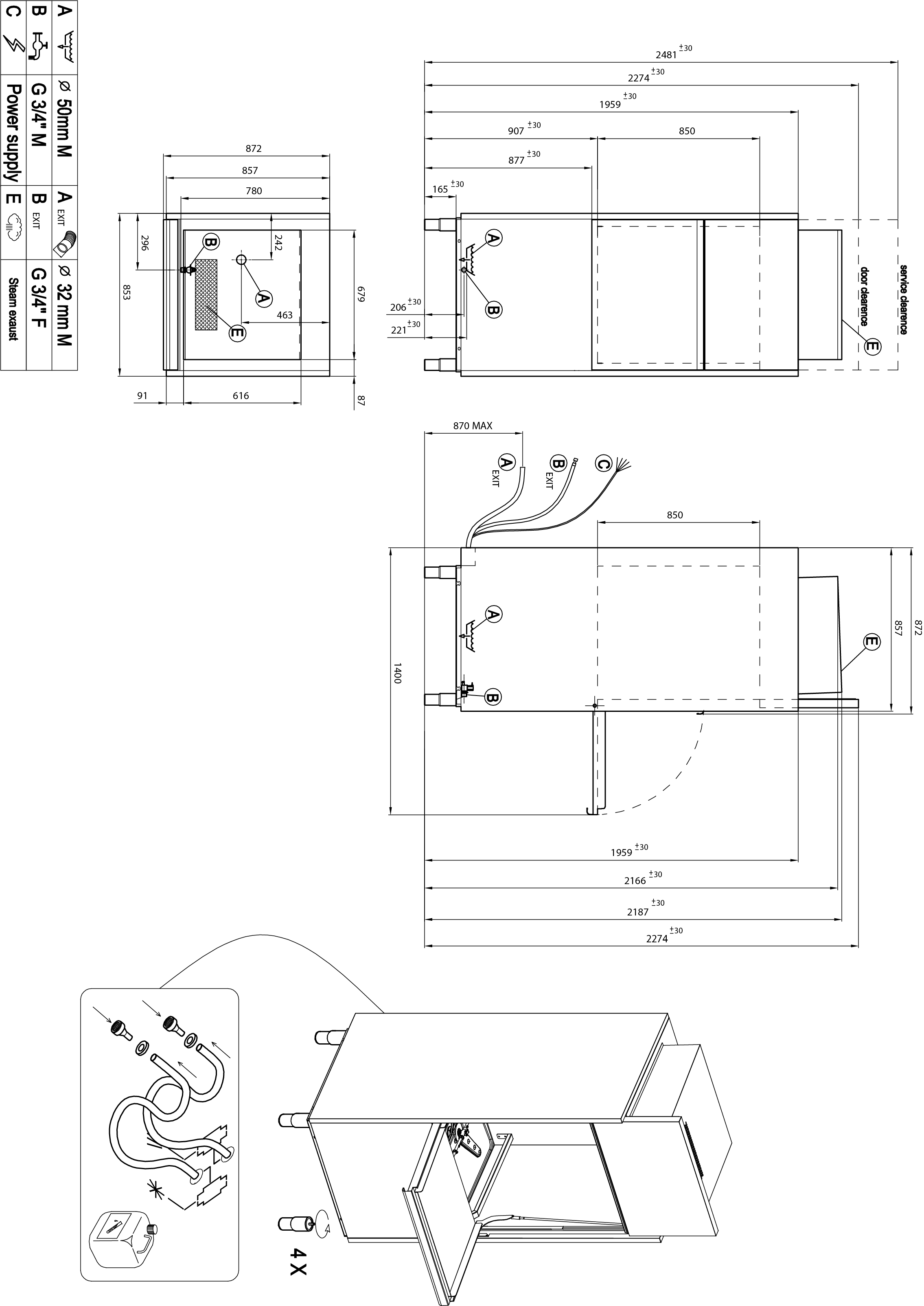 Maschinen-Breite853Maschinen-Tiefe857Maschinen-Tiefe bei geöffneter Tür1400Maschinen-Höhe2187Maschinen-Höhe bei geöffneter Tür2274Korbmaß700 x 700Einschubhöhe850Programmzeiten165 - 645 sek. + SonderprogrammeSpülleistung*bis zu 21 Körbe / hWaschtemperatur60°CKlarspültemperatur80°CTankinhalt68,0 LiterBoilerinhalt12,0 LiterFrischwasserverbrauch / Korb4,0 LiterHeizleistung Erhitzer16,0 kWGesamtanschlusswert18,7 kWPumpenleistung (Waschpumpe)2,7 kWPumpenleistung (Klarspülpumpe)0,2 kWPumpenleistung (Ablaufpumpe)0,05 kWAbsicherung32 ANennspannung400V / 50Hz / 3 N phAblaufschlauch2.000 mm (ID 33 / OD 43 mm)Zulaufschlauch2.500 mm (R ¾)Fließdruck1,0 – 6,0 barMax. Zulauf-Temperatur15°CLänge Anschlusskabel2.000 mmLänge Ansaugschlauch Flüssigreiniger2.400 mmLänge Ansaugschlauch Klarspüler2.400 mmWärmeabgabe latent0,8 kWWärmeabgabe sensibel0,8 kWDampfmenge1,1 kg/hGeräuschpegel70 db